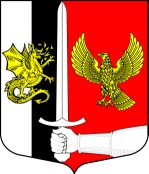 Администрация муниципального образованияЧерновское сельское поселениеСланцевского муниципального района Ленинградской областиПОСТАНОВЛЕНИЕ26.10.2018 г.                                                                                                 № 104-пО распределении денежных средств       В соответствии с Указом Президента Российской Федерации от 07 мая 2012 года № 597 «О мероприятиях по реализации государственной социальной политики» в целях доведения уровня оплаты труда (средней заработной платы) работников учреждений культуры до средней заработной платы в Ленинградской области в 2018 году, администрация муниципального образования Черновское сельское поселение Сланцевского муниципального района Ленинградской области  п о с т а н о в л я е т:1. Распределить средства, полученные из бюджета Ленинградской области на осуществление стимулирующих выплат работникам учреждения культуры в сумме 232 500,00 рублей (Двести тридцать две тысячи пятьсот рублей 00 копеек):-817 0801 7410170360 111 211 доп.ФК691доп.КР 081 в сумме 118 000,00 рублей-817 0801 7410170360 119 213 доп.ФК691 доп.КР 081 в сумме 35 600,00 рублей; - 817 0801 7410170360 111 211 доп.ФК 691 доп.КР 082 в сумме 117 900,00 рублей- 817 0801 7410170360 119 213 доп.ФК 691 доп.КР 082 в сумме 35 6,00 рублей.2. Постановление вступает в силу с момента подписания и распространяется на правоотношения, возникшие с 01 января 2019 года.3. Контроль за исполнением данного постановления оставляю за собой.Глава администрациимуниципального образования                                                   В.И. Водяницкий           